Сумська міська радаVІIІ СКЛИКАННЯ XIV СЕСІЯРІШЕННЯвід 24 листопада 2021 року № 2373-МРм. СумиРозглянувши звернення громадянки, надані документи, відповідно до статей 12, 20, частини шостої статті 186 Земельного кодексу України, статті 50 Закону України «Про землеустрій», частини третьої статті 15 Закону України «Про доступ до публічної інформації», ураховуючи протокол засідання постійної комісії з питань архітектури, містобудування, регулювання земельних відносин, природокористування та екології Сумської міської ради від 18.02.2021 № 10,         керуючись пунктом 34 частини першої статті 26 Закону України «Про місцеве самоврядування в Україні», Сумська міська рада  ВИРІШИЛА:Затвердити проект землеустрою щодо відведення земельної ділянки, змінити її цільове призначення із земель «для будівництва і обслуговування житлового будинку, господарських будівель і споруд (присадибна ділянка)» на землі «для будівництва та обслуговування будівель торгівлі» в межах категорії земель житлової та громадської забудови за адресою: м. Суми, вул. В’ячеслава Чорновола, 44, кадастровий номер 5910136600:19:021:0034, площею 0,0086 га, яка перебуває в приватній власності Іл’яшевич Олени Олександрівни на підставі витягу з Державного реєстру речових прав на нерухоме майно про реєстрацію права власності № 225327883 від 24.09.2020, реєстраційний номер об’єкта нерухомого майна 2176126259101.Сумський міський голова					      Олександр ЛИСЕНКОВиконавець: Клименко Юрій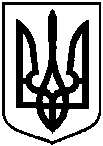 Про затвердження Іл’яшевич Олені Олександрівні проекту землеустрою щодо відведення земельної ділянки та зміну її цільового призначення за адресою: м. Суми, вул. В’ячеслава Чорновола, 44, площею 0,0086 га